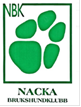 Protokoll Styrelsemöte Datum: 	2018-05-06
Tid:	kl. 15.00
Plats:	KLubbstuganNärvarande: Annette Ståhl, Christina Rudén, Jerker Linnerborg, Ulrika Hallberg Lüning, Johanna Tak, Miriam HelledayMeddelat förhinder: Carin Segerström, Nathalie Isaksson, Lars Magnusson, Ordförande förklarade mötet öppetDagordningen godkändesVal av justerare; MiriamFöregående mötes protokoll godkändesInkommen post; Mail från en medlem om att starta aktivitet ”Nos-patrull” med hjälp av polisen. Vi är positiva till detta och ber medlemmen kolla upp detta och återkomma till styrelsen.Städdag; Ulrika fixar blomlådorna, köket fixar lunch, Annette pratar med Susanne M om grästrimmers och motorsåg, Jerker beställer container till fredag – måndag.Vi beslutade att Anki Gaulitz och Åsa Raftewold får gå AL-instruktörsutbildningen. Vi hoppas att de kommer med på sommarens kurs.Mark och Stuga: Offert för att öppna extradörren, rikta fönstren och ev rikta upp hela stugan; Har inte kommit ännu (Ulrika och Annette)Inköp av ny förrådscontainer; Miriam beställer nya containern och bortforsling av den gamla.Slingans underlag (bordlagt)Plåtskjulet och inomhushall; Plåtskjulet har lagats av kommunen. Vi planerar att ta ett möte med kommunen om inomhushall och kommunalt VA.Offert gräsklippning och snöröjning (Lasses kontakt. Bordlades)Medlemsmöte 30 maj; Miriam och Annette är ansvariga för tipspromenaden, Annette pratar med Husse om möjlighet till spons tex provpåsar, ettan och tvåan vinner varsin privatlektion av en av klubbens instruktörer, Miriam är sekreterare på mötet, Christina påminner sektorerna om att de ska rapportera och lägger ut möteshandlingarna på hemsidan, köket fixar tårta.NBK 40 år festkommitté (Ulrika); Ann, Ulrika och Cia är en festkommitté och de kommer att presentera ett förslag inför medlemsmötet den 30 maj.Inköp av ny skrivare och lamineringsmaskin är på gång (Ulrika)Ekonomi; Ekonomin är fortsatt godÖvriga frågor; Vi beslutade att skicka tillbaka pengar som inkommit från en icke medlem som ett bidrag till planskötsel. Vi kommer att betala tillbaka kontant och skicka pengarna som ett rek eftersom vi inte har personens kontonummer.Ordföranden tackade alla och avslutade mötetNästa möte (4/6) behöver flyttas till den måndagen den 11 juni kl 19.00Vid protokolletChristina RudénJusterasMiriam Helleday		Annette Ståhl, ordförande		